Skýringartexti við töflur og myndirLeonardo da Vinci skaraði fram úr á flestum sviðum lista og vísinda á endurreisnartímanum og var því ímynd snillings á þeim tíma.	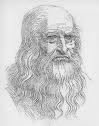 Isaac Newton er einn fremsti vísindamaður sögunnar. Hann setti fram andstöðulögmál aflfræðinnar, þyngdarlögmálið og jók skilning manna á ljósi og litum.	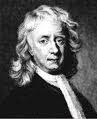 Charles Darwin olli miklu uppnámi þegar hann setti fram þróunarkenninguna á sínum tíma. Kenning hans stendur að mestu óhögguð og hefur styrkst með síðari tíma rannsóknum.	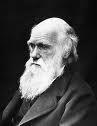 Albert Einstein var einn af frumkvöðlum nútímaeðlisfræði og mikill stærðfræðingur. Hann sýndi fram á hvernig hægt er að beisla hugsanir og setja þær í stærðfræðilegar formúlur, en á þeim byggist tækni nútímans.	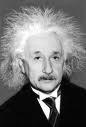 Hljómsveitin The Beatles var stofnuð árið 1962 og varð fljótlega gífurlega vinsæl. Hljómsveitin þróaði og flutti nýstárlega og taktfasta tónlist sem markaði tímamót í dægurtónlist.	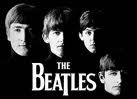 Yfirlit yfir töflurYfirlit yfir myndir